Centro Cultural Chino Panameño Instituto Sun Yat Sen中巴文化中心中山學校                           第三學季 Tercer Trimestre              部首比賽練習範圍                                 姓名(Nombre en chino y español)：                                口口 喜 只 吵 嗯 吧 哥 啤 名 單 哎 呀 吸 味 啦 同 可 合 唱 單 告 咳 嗽 吃 喝 商 向 右 台 哭 吹 喜 員 史 口 喜 只 吵 嗯 吧 哥 啤 名 單 哎 呀 吸 味 啦 同 可 合 唱 單 告 咳 嗽 吃 喝 商 向 右 台 哭 吹 喜 員 史 口 喜 只 吵 嗯 吧 哥 啤 名 單 哎 呀 吸 味 啦 同 可 合 唱 單 告 咳 嗽 吃 喝 商 向 右 台 哭 吹 喜 員 史 口 喜 只 吵 嗯 吧 哥 啤 名 單 哎 呀 吸 味 啦 同 可 合 唱 單 告 咳 嗽 吃 喝 商 向 右 台 哭 吹 喜 員 史 人人 住 介 傳 係 保 件 像 伯 你 他 人 件 休 個 候 來 停 便 假 作 健 們 條人 住 介 傳 係 保 件 像 伯 你 他 人 件 休 個 候 來 停 便 假 作 健 們 條人 住 介 傳 係 保 件 像 伯 你 他 人 件 休 個 候 來 停 便 假 作 健 們 條人 住 介 傳 係 保 件 像 伯 你 他 人 件 休 個 候 來 停 便 假 作 健 們 條水水 決 法 海 漂 淨 活 流 湯 汽 淨 海 洋 清 沙 漠 洗 澡 演 浴 注水 決 法 海 漂 淨 活 流 湯 汽 淨 海 洋 清 沙 漠 洗 澡 演 浴 注水 決 法 海 漂 淨 活 流 湯 汽 淨 海 洋 清 沙 漠 洗 澡 演 浴 注水 決 法 海 漂 淨 活 流 湯 汽 淨 海 洋 清 沙 漠 洗 澡 演 浴 注心心 怕 怪 念 懂 快 慢 忘 意 思 必 想 息 怎 愛 情 忙頁題 領 願 顏木樣 果 李 林 椒 校 棋 架 棒 桌 樹 樓 東 機 桌 樂 業 末食餐 館 餓 飯 飽 餐 餵 養言說 試 課 認 識 訴 護 話 計 警 請 誕玉玉 玩 球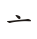 交 亮 糸紹 經 結 給 績 網 緊 續 練 累犬狗竹簽 簡 筷 籃 笑 節 第宀定 容 寄 寫 宮 家 寫 完 害 安 室 寒 客 囗回 因 圖 團 園巾幫 希 帶 市 帳 常 師土地 址 壞 城 場 堂 報 坐手搬 接 掛 把 抱 才 掉 打 拿  搭 拖米米 糖 精火火 營 為 煩 煙 燒 烏 熱刀刀 別 剛 前 劇 分女女 如 媽 婆 奶 姑 嬸 妹  姊 姨 好 始衣裹 襯 衫 表 裡欠歡 次 欸 歉 歌 見覺 證 視 親肉肉 能 腦 腐 肚 脫 育日日 春 暑 會 易 是 時 晴貝貿 貼 賽 贏 買42.穴窗 穿28.辵遠 近 途 進 逛 通 送 迎 過  運 邊 連 選 道 週43.隹難 雞 離29.干年 平44.石碗30.又友 叉 叔45.力力 動 加 務 勞31.牛牛 特 牠 物46.儿克 光32.身身 47.目真 睡 目 看33.耳聞 聽 聊 職 耶48.辛辦 辣34.禾稍 程 種 科49.月朋 望 服 期 有35.走趙 超 走 趕 趣50.酉酒 醋 醫36.片片51.艸藝 藥 菜 英 著 草 花37.田留 男 畫52.彳得 律38.車輕 較 車 轉 輸 軍53.阜隊 院 附 陰 陽39.己己 已54.邑郵 那 都門門 關 開 間鹵鹹皿盤示社 票 禮 祝 福戈成 我 式冫冷方方 旁 旅麻麻馬馬高高大奇 大 天 太臼興 舅雨雨 電 雲 露 需山山工工 左爪爬冂最二些尸局戶所八八 公舟航 船毋每 母臣臨廾弄一丁 不 上 丈 一 下 丟音章 音長長虫蝦青青 靜骨髒 體魚魚乙乾 亂比比87.非非自自88.色色里重 89.豆豆 父爸 爺 90.士士 壺丿乒 乓 久91.夕夠 外止歲 步 歷92.攴放 教 數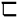 區 93.文文才才94弓弟 張 強寸封 對95.子孩 孫 子 學彡彩 影曰會 書 更广廳 廁 廚 店 康 摩 慶 床鹿麗小小羊美ㄙ參 去 用用生生玉球 理130老考匕北 匙131疒病 痛ㄗ卷132足足 跳 跑癶發13面面風颳 風134米精麻麼135白的网罵136斤新亅事137鼻鼻卜卡138凵出气氣139比比牙牙140ㄦ兒 光 先戶所 房 141入全辛辦142厂原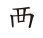 西 要143羽習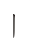 中144麥麵石碗金鍋 錯 鐵豸貓 隹難 隻鳥鳥飛飛辰農舌舒矢知行行 術